Scheda di sintesi sulla rilevazione degli OIV o organismi con funzioni analoghe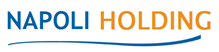 Data di svolgimento della rilevazioneL’attività di rilevazione dei dati è stata svolta dal 06/05/2020 al 30/06/2020.Procedure e modalità seguite per la rilevazione Le procedure eseguite per la rilevazione sono state:verifica dell’attività svolta dal Responsabile della prevenzione della corruzione e della trasparenza per riscontrare l’adempimento degli obblighi di pubblicazione;colloqui con i responsabili della pubblicazione dei dati;verifica diretta sul sito istituzionale, anche attraverso l’utilizzo di supporti informatici.Eventuale documentazione da allegareDichiarazione del Responsabile Anticorruzione attestante la NON applicazione di filtri o altre soluzioni per impedire ai motori di ricerca di indicizzare ricerche nella sezione Amministrazione/Società Trasparenza.Napoli, 22/07/2020							Componenti dell’Odv							Avv. Riccardo Imperiali di Francavilla							Dott. Rosario Bianco							Dott. Antonio Minervini